.RIGHT TO RIGHT SIDE, SLIDE TOGETHER, HEEL SWITCHES, LEFT FORWARD ROCK & RECOVER, ½ TURNING TRIPLE LEFTWALK FORWARD 2, TOUCH RIGHT TOGETHER, RIGHT BACK, LEFT HEEL FORWARD, LEFT BACK, RIGHT FORWARD. ½ LEFT PIVOT TURN, WALK FORWARD 2FUNKY HEEL PRESSES, FUNKY JAZZ BOX WITH ¼ RIGHT TURNJAZZ JUMP FORWARD, HOLD & CLAP, JAZZ JUMP BACK, HOLD & CLAP, SHAKE IT!REPEATWell, top UK Choreographed by Chris Hodgson has been inspiration again! First it was her shower where I came up with the steps to the dance "Out of Habit" and now it's "R-E-S-P-E-C-T" which was choreographed in her kitchen, dining room & laundry room. Thanks Chris. One of these days we will get to choreograph a dance together!!Dance as written for the first 3 walls. On the 4th wall (right side wall) end with the jazz box to face the front wall (omit the final 8 counts 33-40) & then start the dance from the beginning to keep the dance phrasing properly. Enjoy & have fun!R-E-S-P-E-C-T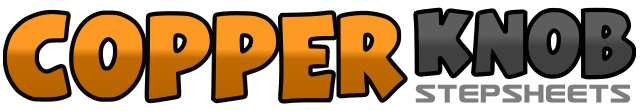 .......Compte:40Mur:4Niveau:.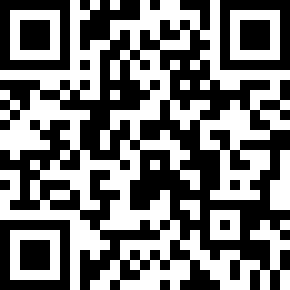 Chorégraphe:Peter Metelnick (UK)Peter Metelnick (UK)Peter Metelnick (UK)Peter Metelnick (UK)Peter Metelnick (UK).Musique:Respect - Reba McEntireRespect - Reba McEntireRespect - Reba McEntireRespect - Reba McEntireRespect - Reba McEntire........1-2Step right foot to right side, slide left foot together (weight remains on right foot)3&4Touch left heel forward, step left foot together, touch right heel forward&5-6Step right foot together, step left foot forward and rock forward, recover weight on right foot7&8Turn ½ left and step left foot forward, step right foot together, step left foot together (end facing back wall)9-16Repeat first 8 counts to end facing front wall1-2Step right foot forward, step left foot forward3&4Touch right toes together, step right foot back, touch left heel forward&5-6Step left foot in place, step right foot forward, pivot ½ left (now facing back wall)7-8Step right foot forward, step left foot forward&1&2Raise right heel up, press right heel down, raise right heel up, press right heel down&3&4Raise left heel up, press left heel down, raise left heel up, press left heel down (weight remains on right foot))&5-6Step left foot slightly back, cross step right foot over left, step left foot back7-8Turn ¼ right and step right foot to right side, step left foot together&1-2Step right foot forward, step left foot forward, hold & clap&3-4Step right foot back, step left foot back, hold & clap (weight ends on left foot)5-6Bump hips right twice7-8Bump hips left twice (weight ends on left foot)